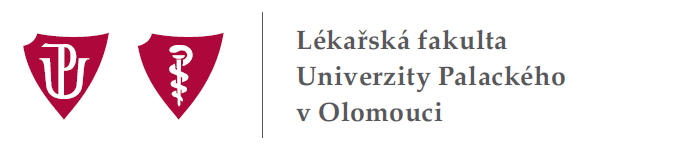 ZÁPIS č. 18/2016z porady vedení Lékařské fakulty Univerzity Palackého v Olomouci,která se konala dne 23. února 2016 v 16:00 hodin v knihovně Ústavu mikrobiologie po skončení jednání Akademického senátu LF UPSplněné úkoly:15/1 Předložit připomínky a návrhy změn ke Směrnici děkana LF UP k provedení Studijního a zkušebního řádu UP, Směrnici děkana LF UP „Hodnocení vedoucích zaměstnanců na LF UP“ a připravovanému Metodickému pokynu děkana LF UP pro pořízení a evidenci majetku umístěného v prostorách FNOL. Splněno. Děkan předloží vedení fakulty návrhy změn ve Směrnici děkana LF UP k provedení Studijního a zkušebního řádu UP a Směrnici děkana LF UP „Hodnocení vedoucích zaměstnanců na LF UP“ a současně návrh Metodického pokynu děkana LF UP pro pořízení a evidenci majetku umístěného v prostorách FNOL.17/1 Požádat místopředsedu AS LF UP MUDr. V. Raclavského, Ph.D., aby zařadil do programu příštího jednání AS LF UP, které se uskuteční dne 23. 2. 2016, následující body: Projednání návrhu děkana jmenovat čestné členy Vědecké rady LF UPEkonomika LF UP v roce 2015 a 2016Plánované změny legislativních norem na LF UPVýzvy OP VVV Informace děkanaSplněno. Navržené body byly projednány na jednání AS LF UP dne 23. 2. 2016.17/2 Zastoupit děkana LF UP na slavnostním aktu „Ocenění autorů odborných knih, předání Cen rektora UP“, který se uskuteční dne 17. 2. 2016 v 11:00 hodin v aule PdF UP. Děkana zastoupila proděkanka prof. Kolářová a informovala vedení fakulty.Úkoly ke splnění:14/3 Provést namátkovou kontrolu přítomnosti studentů ve výuce s cílem zabránit současnému navštěvování dvou studijních předmětových bloků některými studenty pomocí falešného zápisu do karty studenta.Z: proděkanky prof. Sovová, prof. Kolářová a proděkan prof. Ehrmann16/1 Připravit výkaz odučených hodin za rok 2015 a rozeslat pracovištím k odsouhlasení, poté zaslat tajemnici Ing. Valíkové výkazy odučených hodin pro přípravu rozpočtu na další kalendářní rok. Ing. Antošová připravila výkaz odučených hodin a rozeslala pracovištím k odsouhlasení - po kontrole zašle výkaz odučených hodin Ing. Valíkové.Z: Ing. Antošová18/1 Zajistit realizaci zápůjčních smluv na anesteziologické přístroje z FNOL, které budou využity pro výuku urgentní medicíny.Z: tajemnice LF UP Ing. Valíková18/2 Zorganizovat schůzku zainteresovaných odborníků k otázce výzvy Excelentní výzkum OP VVV ve středu 2. 3. 2016 po skončení semináře, který bude zahájen v 13:00 hodin ve Velké posluchárně TÚ LF UP.Z: proděkani prof. Papajík a doc. Modrianský18/3 Vyplnit dotazníky týkající se přípravy vyhlášení výzev OP VVV a zajistit jejich odeslání.Z: proděkan doc. ModrianskýAgenda děkana:Realizace zápůjčních smluvDěkan LF UP požádal tajemnici Ing. Valíkovou o zajištění realizace zápůjčních smluv na anesteziologické přístroje z FNOL, které budou využity pro výuku urgentní medicíny.Výzva Excelentní výzkum OP VVVDěkan LF UP otevřel otázku výzvy Excelentní výzkum OP VVV. Požádal proděkany prof. Papajíka a doc. Modrianského o zorganizování schůzky zainteresovaných odborníků k této otázce. Zdůraznil, že považuje za vhodné, aby z LF UP vyšel jeden komplexní a silný návrh projektu. Schůzka proběhne po skončení semináře „Výzva Excelentní výzkum OP VVV“, který se bude konat ve středu 2. 3. 2016 v 13:00 hodin ve Velké posluchárně TÚ LF UP. Cílem semináře je seznámit posluchače s aktuálními informacemi o výzvě vyhlášené v rámci OP VVV s názvem Excelentní výzkum – viz následující odkaz: http://www.psup.cz/rko/seminar:-excelentni-vyzkum-op-vvv/.Projekt „Studenti studentům“Sdružení studentů stomatologie ČR (SSS ČR) v Olomouci ve spolupráci s lékaři z Kliniky zubního lékařství LF UP a FNOL připravují seminář o ústní hygieně, problematice zubního kazu a paro onemocnění – viz příloha č. 1. Seminář „Studenti studentům“ se uskuteční dne 22. 3. 2016 od 17:30 hodin v místnosti č. 2.521 Dostavby TÚ LF UP. Děkan LF UP přislíbil účast na této akci.Modlitební setkáníDne 15. 3. 2016 od 18:00 hodin se v prostorách VOŠ Caritas na Křížkovského 6 bude konat Modlitební setkání za LF UP a FNOL, za studenty, zaměstnance, lékaře a aktuální otázky s fakultou a nemocnicí spojené. Děkan LF UP oznámil, že se tohoto setkání zúčastní. Žádost z MŠMT o vyplnění dotazníků týkajících se přípravy vyhlášení výzev OP VVVDěkan LF UP požádal proděkana doc. Modrianského o vyplnění dotazníků týkajících se přípravy vyhlášení výzev OP VVV a jejich odeslání prorektoru UP prof. RNDr. Miroslavu Mašláňovi, CSc. Podkladové materiály byly odeslány cestou děkana proděkanu doc. Modrianskému. Děkan LF UP informoval o dotazníku týkajícího se přípravy vyhlášení výzvy OP VVV „Celoživotní vzdělávání na vysokých školách“. Po diskusi bylo konstatováno, že možnost zapojení LF UP do těchto projektů je minimální, protože CŽV probíhá formou specializační přípravy (atestací) v souladu se zákonem č. 95/2004 Sb. a Veřejnoprávní smlouvou uzavřenou mezi MZ ČR a UP v roce 2011. Odpovědným prorektorem na UP je prof. Mgr. MgA. Vít Zouhar, Ph.D.Projekt „Nekuřácká nemocnice a nekuřácká fakulta“Děkan otevřel otázku připravovaného projektu Nekuřácká nemocnice, která byla projednávána na společné poradě děkana LF UP a ředitele FNOL s vedoucími zaměstnanci dne 9. 2. 2016. Zdůraznil, že se jedná o společný projekt tedy „Nekuřácká nemocnice a nekuřácká fakulta“. V případě LF UP se toto bude týkat nejen zaměstnanců, ale i studentů.Důvodová zprávaDěkan oznámil, že na žádost AS UP doplnil důvodovou zprávu pro návrh na změnu Přílohy č. 1 Statutu LF UP (Organizační řád), kterou zaslal předsedovi AS UP doc. Jiřímu Langerovi, Ph.D. – viz příloha č. 2.Nové normy UPDnem 19. ledna 2016 byly MŠMT ČR zaregistrovány III. Změny Volebního a jednacího řádu AS UP Odkaz:http://www.upol.cz/fileadmin/user_upload/dokumenty/2016/Volebni_a_jednaci_rad_2016-_k_vyd.pdfDnem 12. února 2016 nabývá účinnosti norma UP:B3-16/2-PR - Vypracování Výroční zprávy o činnosti UP za rok 2015Odkaz:http://www.upol.cz/fileadmin/user_upload/dokumenty/2016/PRB3-16-2-v.r.pdfRadicés/Kořeny 2016Děkan připomenul, že dne 16. 4. 2016 se koná třetí společné setkání absolventů, studentů a pedagogů LF UP Radicés/Kořeny 2016 – viz následující odkaz: http://www.lf.upol.cz/kalendar-akci/cal/2016/04/16/event/view-list%7Cpage_id-7738/tx_cal_phpicalendar/5895/.Děkan oznámil, že se této akce zúčastní, seznámí přítomné s aktuálními informacemi o LF UP a současně zájemce velmi rád provede fakultou.Dělení RIV bodů – nebodované výsledkyDěkan poděkoval proděkanu prof. Papajíkovi za zaslání přehledu publikací, které (dle metodiky RVVI) nebyly bodově dotovány – viz příloha č. 3.Předání Cen rektora UP za rok 2015Děkan LF UP poděkoval proděkance prof. Kolářové za zástup na předání Cen rektora UP za rok 2015 a čestných uznání rektora autorům odborných knih 2015 – viz následující odkaz:http://www.zurnal.upol.cz/zprava/clanek/rektor-ocenil-nejlepsi-prace-studentu-a-akademiku/.Absolventský program FNOL /LF UPDěkan LF UP otevřel otázku Absolventského programu FNOL/LF UP a seznámil přítomné s jeho metodikou pro akademický rok 2016/2017 - viz příloha č. 4.Schůzka na děkanátu LF UPDěkan oznámil, že dne 24. 2. 2016 od 8:30 se na DLF UP bude konat schůzka za účelem projednání otázky přestěhování imunologie z budovy alergologie do prostor LF UP a rekonstrukce prostor Ústavu imunologie. Jednání se zúčastní děkan LF UP, tajemnice Ing. J. Valíková, přednosta Ústavu imunologie doc. Mgr. MUDr. M. Raška, Ph.D. a odb. as. Dr. Ing. E. Kriegová. Současně uvedl, že bude nutné požádat o jednání s vedením FNOL, kde bude projednána otázka termínů a také související problém Centra pro výuku cizích jazyků a výuky, které toto centrum zajišťuje v prostorách budovy alergologie.Schůzka k projednání nového studijního programu Veřejné zdravotnictvíV pátek 26. 2. 2016 v 14:00 hodin se na DLF UP bude konat schůzka k projednání nového studijního programu Veřejné zdravotnictví. Schůzky se kromě děkana LF UP budou účastnit: prof. RNDr. H. Kolářová, CSc., prof. MUDr. E. Sovová, Ph.D., MBA, doc. MUDr. H. Kollárová, Ph.D., PhDr. M. Klugar, Ph.D., doc. PhDr. J. Marečková, Ph.D. a Ing. A. Antošová. Prof. MUDr. J. Ehrmann, Ph.D. se z jednání omluvil. Stěhování děkanátu LF UPDěkan otevřel otázku konečného přestěhování děkanátu do prostor TÚ LF UP. Zdůraznil, že přestěhování musí být realizováno nejpozději do konce dubna 2016. Různé:Prof. RNDr. Hana Kolářová, Ph.D.Zasedání Sněmu Rady vysokých školVedení LF UP bylo informováno o 4. zasedání Sněmu Rady vysokých škol, které se uskutečnilo dne 18. 2. 2016. Zápis z tohoto jednání byl rozeslán členům vedení fakulty.Ing. Alina AntošováTermíny promocí absolventů 2016Byly schváleny následující návrhy termínů promocí absolventů LF UP: 20., 21., 22. a 23. 6. 2016.Prof. MUDr. Tomáš Papajík, CSc.Dělení RIV bodů na fakultěVedení fakulty bylo informováno o probíhajícím dělení RIV bodů na fakultě. Vyhlášení výsledku jednostupňové veřejné soutěže o účelovou podporu Ministerstva zdravotnictví na léta 2016 – 2019 (VES 2016)Očekává se vyhlášení výsledku jednostupňové veřejné soutěže o účelovou podporu MZ na léta 2016 – 2019 (VES 2016) – viz http://www.azvcr.cz/aktuality/vyhlaseni-vysledku-jednostupnove-verejne-souteze-o-ucelovou-podporu-mz-na-leta-2016-2019.Doc. Mgr. Martin Modrianský, Ph.D.Vyhlášení veřejné soutěže Grantové agentury ČR na projekty 2017Proděkan doc. Modrianský připomenul vyhlášení soutěže Grantové agentury ČR na projekty 2017 - viz následující odkaz: https://gacr.cz/.Veřejná oponentura závěrečných zpráv projektů IGA UPZávěrečná oponentura zpráv projektů IGA UP se bude konat v pondělí 21. 3. 2016 od 13:00 hodin na Dostavbě TÚ LF UP v místnosti č. 2.518. Řešitelé byli informováni o termínu i programu veřejné oponentury.Příští porada vedení Lékařské fakulty Univerzity Palackého v Olomouci se bude konat v úterý 1. března 2016 v 14:00 hodin v pracovně děkana na DLF UP, tř. Svobody 8.Zápis schválil: prof. MUDr. Milan Kolář, Ph.D., děkan LF UPZapsala: Ivana KlosováPřílohy 4